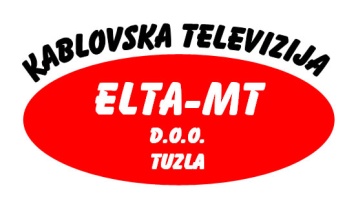 Na osnovu člana 45. Statuta ELTA-MT doo Tuzla i Pravilnika o uvjetima i načinu formiranja cijena broj 169/11 od 21.02.2011. godine, Odluke o izmjeni Cjenovnika broj 536/13 od 03.12.2013. godine, Pravila 69/2013 o uslovima pružanja javnih telekomunikacijskih usluga i odnosima s krajnjim korisnicima broj:                      01-02-929-1/13 od 01.04.2013. godine i Pravila 60/2012 o obavljanju djelatnosti davaoca pristupa interneta broj: 01-02-1150-1/12 od 24.04.2012. godine, d o n o s i m: CJENOVNIK KABLOVSKA TELEVIZIJA¹ Korisnik plaća troškove za ukupan materijal potreban za priključenje na mrežu KTV u skladu sa Cjenovnikom.² Naknadna aktivacija priključka se ne naplaćuje.3 Ponovno uključenje nakon prvog isključenja je bez naknade, svako naredno se plaća u skladu sa  cjenovnikom, s tim da ukoliko korisnik plati ponovno uključenje u roku od 7 dana, plaća 50% naknade utvrđene cjenovnikom.⁴ Korisnik plaća eventualne troškove za materijal potreban za priključenje na mrežu KTV, na novoj adresi, u skladu sa Cjenovnikom. INTERNET¹ Naknadna aktivacija priključka se ne naplaćuje.² Ruter se stavlja u funkciju u prisustvu korisnika i naknadne reklamacije se ne uvažavaju.³ Korisnik plaća eventualne troškove za materijal potreban za priključenje na novoj adresi, u skladu sa Cjenovnikom.⁴ Modem se ne prodaje, a cijena se naplaćuje u slučaju oštećenja ili uništenja modema od strane korisnika.⁵ Uz priključak interneta korisnik bez naknade dobija pravo korištenja e-mail adrese, u ostalim slučajevima važi naznačena cijena usluge.MATERIJAL ZA UGRADNJU ¹¹ Cijene se podrazumijevaju za dodatne radove prilikom priključenja korisnika, ukoliko ekipa posebno dolazi po zahtjevu korisnika, naplaćuju se troškovi dolaska od 15,00 KM.Napomene:Usluga servisa interneta podrazumijeva, preko modemske konekcije, dijeljeni vid raspodjele Internet resursa, čiji kvalitet slabi sa povećanjem broja istovremenih konekcija.S tim u vezi, minimalna brzina predstavlja 50% kapaciteta od brzine koja je predviđena internet paketima.Obračunska jedinica za navedene usluge je kalendarski dan (24 sata) za vrijeme kojeg je korištena isporučena usluga, osim za „MATERIJAL ZA UGRADNJU“ kod koga su obračunske jedinice komad ili metar;Za eventualne popuste i bonuse na pojedine usluge usvojit će se posebna odluka o kojoj će korisnici biti blagovremeno obaviješteni;Obračunski period za usluge je kalendarski mjesec, osim ako izričito nije drugačije dogovoreno;Korisnik plaća uslugu po ispostavljenom računu za obračunski period;U slučaju raskida pretplatničkog ugovora korisnik nije dužan platiti dodatnu naknadu osim eventualni dug i iznos naknade s obzirom na dan raskida i obračunsku jedinicu za predmetnu uslugu;Sve cijene navedene u Cjenovniku su izražene u konvertibilnim markama (KM);ELTA-MT doo Tuzla će svaku izmjenu u cijenama usluga objaviti u odgovarajućem obliku najmanje 30 dana prije stupanja na snagu.Cjenovnik stupa na snagu danom donošenja, a primjenjivaće se po proteku 30 dana od dana objave.                                                                                                                                                                                 Direktor       Tokača Muhamed                                                                                                                                                        Redbr.OpisJed. MjereCijena sa PDV-om1Mjesečna pretplataKom17,202Priključak u individualnim i kolektivnim stambenim objektima ¹Kom1,003Priključak u poslovnom prostoru ¹Kom1,004Privremena odjava ²KomBez naknade5Ponovno uključenje3Kom20,006Programiranje televizoraKom10,007Troškovi prenosa priključka na novu adresu ⁴KomBez naknade8Intervencija u stanu prouzrokovana od korisnikaKom15,00Red br.OpisJed. MjereCijena sa PDV-om 1Mjesečna pretplata za paket Premium 1 sa pristupnom brzinom  1 Mbps /256 kbps Kom15,002Mjesečna pretplata za paket Premium 4 sa pristupnom brzinom 4Mbps /512 kbps Kom20,003Mjesečna pretplata za paket Premium 8 sa pristupnom brzinom  8/1 MbpsKom30,004Mjesečna pretplata za paket Premium 16 sa pristupnom brzinom  16/2 MbpsKom45,005Priključak za pakete Premium ¹Kom1,006Programiranje rutera za kućnu upotrebu ²Kom15,007Prenos priključka na novu adresu ³KomBez naknade8Intervencija u stanu prouzrokovana od korisnikaKom15,009UTP kabal sa ugradnjomm1,8010UTP konektorKom1,2011Modem ⁴Kom60,0012Mjesečna naknada za najam modema po ugovoru bez vremenskog vezivanja Kom5,0013Mjesečna naknada za najam modema po ugovoru  sa vremenskim vezivanjem od 12 mjeseciKom2,0014Mjesečna naknada za najam modema po ugovoru sa vremenskim vezivanjem od 24 mjesecaKom0,0015Mjesečna naknada za zakup jedne statičke IP adreseKom5,0016Pravo korištenja e-mail adrese ⁵Kom5,00Redbr.OpisJed. mjereCijena sa PDV-om1Kabal DG 113 sa ugradnjom u stanum1,002Kabal DG 80 sa ugradnjom u stanum0,803Kabal RG 6 sa ugradnjomm1,204Kabal AP 17/73 sa ugradnjomm1,605TV utikač sa ugradnjomKom1,006F konektor sa ugradnjomKom1,007Razdjelnik 002 sa ugradnjomKom6,008Razdjelnik 003 sa ugradnjomKom8,009Razdjelnik 004 sa ugradnjomKom10,0010Kabal UTP sa ugradnjomm1,8011Konektor UTP sa ugradnjomKom1,2012Skart kabalKom4,0013Oduzimač 1008 sa ugradnjomKom6,00